Входная административная контрольная работа. 7 класс      1. На карте какого масштаба можно показать территорию с наибольшими подробностями?1) 1: 100 000;                       2) 1: 500 000;                    3) 1: 50 000;              4) 1: 20 000.2.Во время экскурсии учащиеся сделали схематическую зарисовку залегания горных пород на обрыве в карьере.Расположите показанные на рисунке слои горных пород в порядке увеличения их возраста (от самого молодого до самого древнего). Запишите цифры, которыми обозначены слои горных пород, в правильной последовательности.известняк;              2) суглинок с валунами;              3) кварцит. 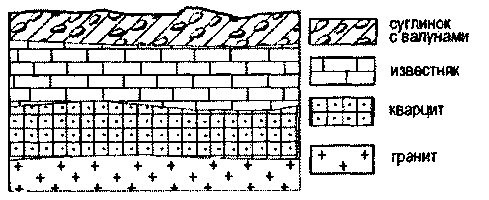 3. Используя атлас, определите, для какой из перечисленных стран цунами представляют наибольшую опасность.1) Боливия;              2) Монголия;              3) Финляндия;              4) Япония.        4.Материк, омываемый водами 4 океанов         1) Евразия          2) Северная Америка         3) Африка         4) Южная Америка       5. Внутреннее море       1) Аравийское                  2) Черное                  3) Берингово            4) Карско  6.Установите соответствие:   1)Земная кора                                А)Толщина от 5 до 80 км   2)Мантия                                       Б)Основной элемент состава-железо   3)Ядро                                            В) Толщина примерно до 2900 км7. Установите соответствие:1) углубление, в котором протекает вода	А) бассейн2) территория, с которой вода стекает в реку	Б) русло3) главная река со всеми притоками	В) исток4) начало реки	Г) речная система8.Определите, какая из точек, имеющих следующие географические координаты, находится на острове? 9.В декабре 2006 г у берегов острова Суматра, в точке с координатами 2°с.ш. 98° в.д. произошло землетрясение с магнитудой 8, за которым последовала серия повторных подземных толчков. Волна, образовавшаяся после землетрясения, обрушилась на рыбацкий посёлок на острове Суматра, разрушив сотни жилых домов. У берегов какой страны  произошло землетрясение, описанное в тексте?Задания 10 и 11 выполняются с использованием приведенного ниже фрагмента топографической карты10.Определите по карте расстояние на местности по прямой от точки А до отдельно стоящего дерева. Полученный результат округлите до десятков метров. Ответ запишите цифрами.                            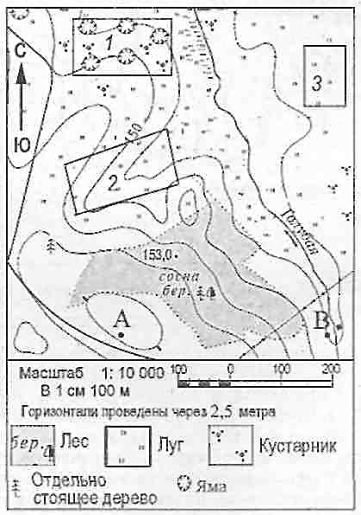 11. Определите по карте, в каком направлении от точки А находится отдельно стоящее дерево.                                  Ответ: __________________________Контрольная работа по теме «Южные материки»   7 класс .  Мыс Эль-Абьяд, мыс Игольный, мыс Альмади, мыс Рас-Хафун – это крайние точки:А) Австралии;       Б) Антарктиды;       В) Африки;        Г) Южной Америки.2.  Расположите материки по мере уменьшения их площади:        А) Австралии;       Б) Антарктиды;       В) Африки;        Г) Южной Америки.3.  Его крайняя северная точка находится на юге:  А) Австралии;       Б) Антарктиды;       В) Африки;        Г) Южной Америки.4.  Максимальная высота Южной Америки:             А) вулкан Килиманджаро; Б) гора Аконкагуа; В) гора Косцюшко; Г) массив Винсон.5.  Вулканы отсутствуют:А) Австралии;       Б) Антарктиды;       В) Африки;        Г) Южной Америки.6.  Какие утверждения верны?1. Мыс Гальинас и мыс Париньяс – крайние точки Южной Америки.2. Мыс Йорк,  мыс Байрон – крайние точки  Австралии:           А) оба верны;        Б) 1 – неверно, 2 – верно; В) 1 – верно, 2 – неверно;        Г) оба неверны.                                                                            Африку с Евразией соединяет:            А) Гибралтарский пролив; Б) Суэцкий перешеек;  В) Средиземное море; Г) Панамский канал.Кто исследовал реку Замбези, открыл на ней водопад Виктория:        А) Н.И.Вавилов;        Б) Васко да Гама;        В) Д. Ливингстон;        Г) португальцы.По преобладающим высотам этот материк подразделяется на две части: северную и западную, восточную и южную:             А) Австралии;       Б) Антарктиды;       В) Африки;         Г) Южной Америки.В каком климатическом поясе находится самая  длинная река мира:        А) экваториальный, субэкваториальный, тропический, субтропический;        Б)  тропический, субтропический, умеренный;        В)  экваториальный, субэкваториальный, тропический;        Г)  экваториальный, субэкваториальный.Почему в Сахаре большие суточные колебания температуры:        А) близость океана; Б) отсутствие облаков; В) равнинность;         Г) отсутствие влаги.Какая река дважды пересекает  экватор:        А) Амазонка;                Б) Муррей;            В) Конго;                Г) Нил.Какие природные зоны в Африке занимают самые большие территории:        А) саванны, полупустыни и  пустыни;        Б) саванны, влажные экваториальные леса;        В) полупустыни и пустыни, переменно-влажные леса;        Г) влажные экваториальные леса, переменно-влажные леса.Эндемики Африки окапи и карликовый бегемот обитают:        А) в экваториальном лесу; Б) в саваннах;  В) полупустынях;         Г) жестколиственных лесах.Уникальное животное – жираф и удивительное растение – баобаб можно встретить:       А) в полупустынях и пустынях; Б) в саваннах;  В) во влажных экваториальных лесах; Г) в лесостепях.Одно из самых губительных стихийных бедствий в Африке – это периодически  повторяющиеся:        А) наводнения;        Б) ураганы;                В) засухи;                Г) цунами.17. Здесь живут самые высокие люди (карамоджонги) и самые низкорослые (пигмеи):        А) Австралии;       Б) Антарктиды;       В) Африки;        Г) Южной Америки.18. Какой климатический пояс Австралии занимает самую большую площадь:        А) экваториальный;        Б) субэкваториальный; В) тропический; Г) субтропический.                Контрольная работа по теме «Северные материки»   7 класс 1 Крайними точками материка CА являются:А. на севере                        1 М. МарьятоБ. на востоке                        2 М. принца УэльскогоВ. На юге                              3 М. МерчисонГ. на западе                          4 М. Сент-Чарльз2 Наименьшая часть материка СА лежит вА. в арктическом       Б. в умеренном          В. в субэкваториальном   Г. в субтропическом3 Невысокие горы Аппалачи расположеныА. на юге материка Б. на севере материка      В. на востоке материка   Г. на западе материка4 Наиболее заселенаА. северная часть материка СА  Б. западная часть СА  В. южная часть СА  Г. восточная часть СА5 Назовите государства, которым принадлежат столицыА. Мехико   Б. Гавана   В. Вашингтон    Г. Оттава6 Какие крупные страны почти полностью занимают материк  Северная АмерикаА. Канада Б. Никарагуа В. Мексика Г. США7 Крайней восточной точкой материка Евразия является мыс:А) Челюскин Б) Дежнева В) Игольный Г) Йорк8 Главная продовольственная культура стран АзииА) пшеница Б) рис В) картофель Г) овес9 Какой процент населения земли проживает на территории  ЕвразииА) 75% Б) 50% В) 30% Г) 20 %10 Самый многочисленный народ мира:А) Китайцы Б) Русские В) Индийцы Г) Американцы США11 Кто из перечисленных ниже народов искусные мастера резьбы по слоновой кости, рогу, дереву, изготовлению статуэток, ювелирных  украшений, парчи, ковров, плетений из травы и пальмовых листьев:А) русские Б) японцы В) индийцы Г) монголы12 Традиционное жилище какого народов имеет раздвижные стены из рам, оклеенных бумагой или картоном, высокую черепичную или соломенную крышу, поверхность пола, покрытую циновками из рисовой соломы:А) индусов Б) японцев В) узбеков Г) монголовИтоговая административная контрольная работа. 7 класс1. Правильно выберите масштаб карты, если на ней расстояние между двумя населёнными пунктами 5см, а на местности 5 км:1) 1:5000; 2) 1:1000000; 3) 1:10000; 4) 1:100000.2. Самой полноводной рекой Африки является:1) Нигер; 2) Конго; 3) Нил; 4) Замбези. 3.Назовите государство Азии:1) Боливия; 2) Пакистан; 3)Дания; 4) Мексика.4. Кто впервые доказал единство Мирового океана:1) Эратосфен; 2) Колумб; 3) Кук; 4) Магеллан. 5. Какой стороне горизонта соответствует азимут величиной 135°:1) северо-восток; 2) юго-запад; 3) северо-запад; 4) юго-восток.6. Самые высокие температуры воздуха на земле отмечены в пределах:1) Сахары; 2) Амазонии; 3) Аравийского п-ва; 4) Центральной Австралии.7. Антарктида была открыта в 1820 году:1) И.Ф. Крузенштерном и Ю.Ф. Лисянским; 2) Д. Куком и В. Янсзоном; 3) Ф.Ф. Беллинсгаузеном и М.П. Лазаревым; 4) Ф. Амундсеном и Р. Скоттом.8. Высочайшей вершиной Анд является гора:1) Чимборасо; 2) Котопахи; 3) Аконкагуа; 4) Ильямпу.9. Горную систему, образовавшуюся в кайнозое и расположенную в центре Европы, называют:1) Пиренеями; 2) Кавказом; 3) Балканами; 4) Альпами.10. Большинство рек Евразии имеют:1) грунтовое питание; 2) снеговое; 3) дождевое; 4) ледниковое.Напишите словами определения или понятия.11. Как называются участки суши с абсолютной высотой от 0м-200м? 12. Ветер, постоянно дующий от тропиков в сторону экватора, называется…13. Водные пространства, глубоко вдающиеся в сушу, называются…14. Жители Южной Америки потомки от смешанных браков индейцев и негров, называются…15. Как называется западная часть материка Евразии?Установите соответствие.16. Установите соответствие между крайними точками Северной Америки и их координатами:1) м. Марьято                                 а) 73°с.ш., 94°30' з.д.2) м. Принца-Уэльского                б) 53°с.ш., 56°з.д.3) м. Мерчисон                               в) 65°с.ш., 168°з.д.4) м. Сент-Чарльз                           г) 8°с.ш., 81°з.д. 17. Установите соответствие между платформами и формами рельефа:1) Восточно-Европейская           а) Среднесибирское плоскогорье;2) Индейская                                б) Русская равнина;3) Сибирская                                в) Плоскогорье Декан.Сконструируйте правильное утверждение.18. Берега Австралии слабо изрезаны, при этом выделяются заливы Большой Австралийский и (1), на севере расположен крупнейший полуостров (2), самым большим островом материка является (3).Слова для вставки:1 – (Кампече), (Карпентария), (Бискайский)2 – (Кейп-Йорк), (Юкатан), (Сьюард)3 – (Сулавеси), (Тимор), (Тасмания).1) 48° с.ш. 52 ° в.д.     2) 40 ° с.ш. 44 ° в.д.3)52 ° с.ш. 36 ° в.д      4) 16° ю.ш. 48° з.д.